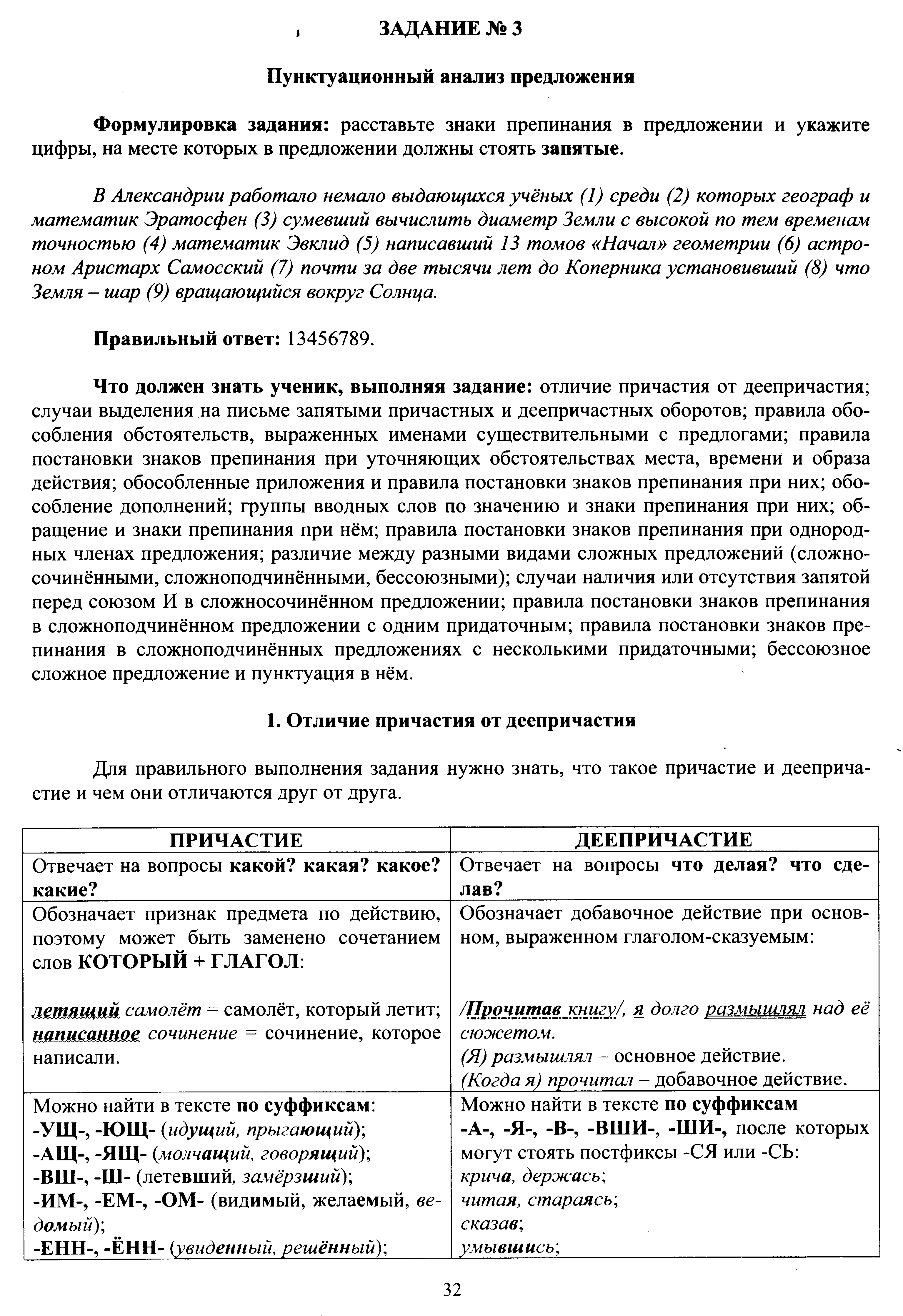 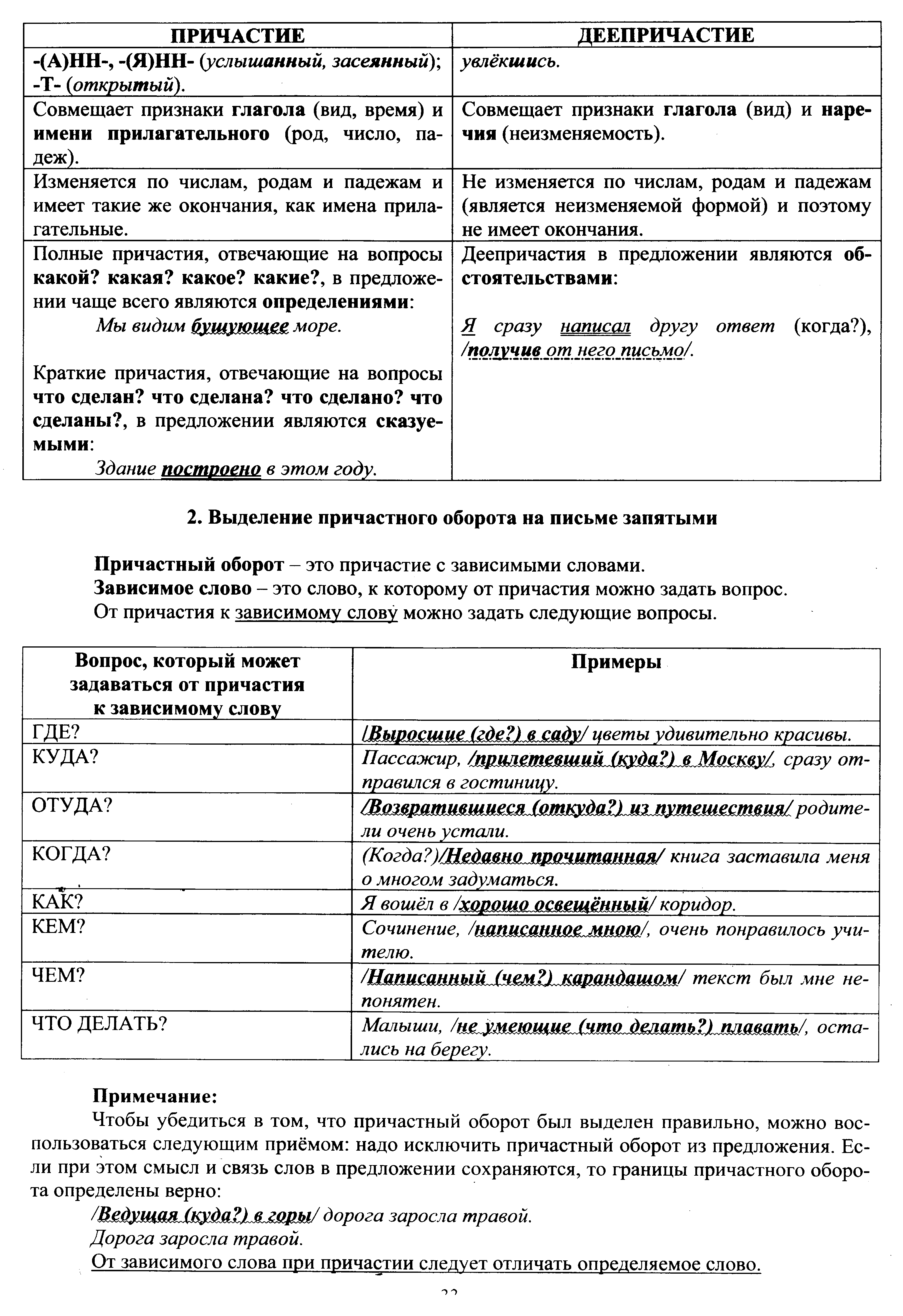 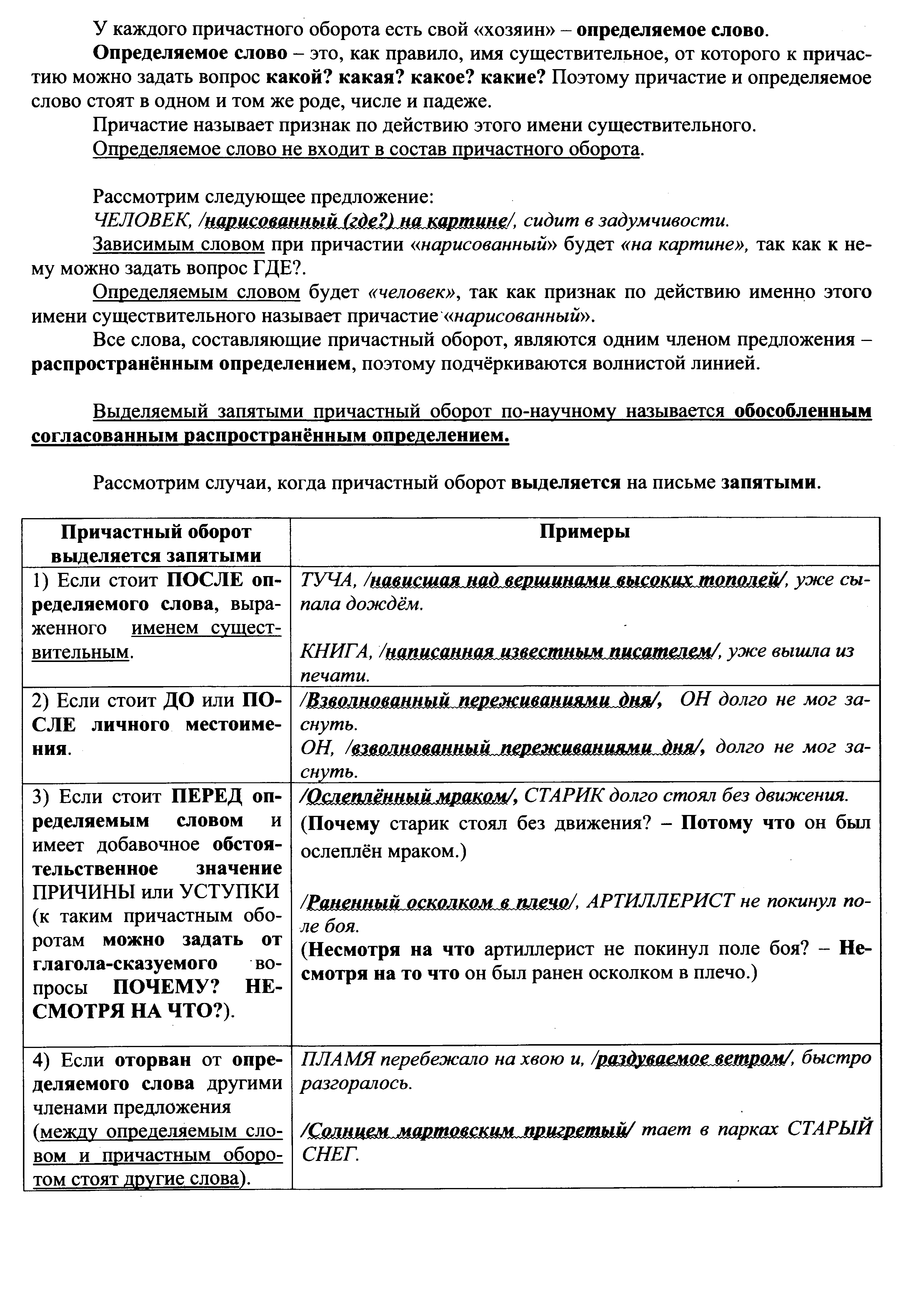 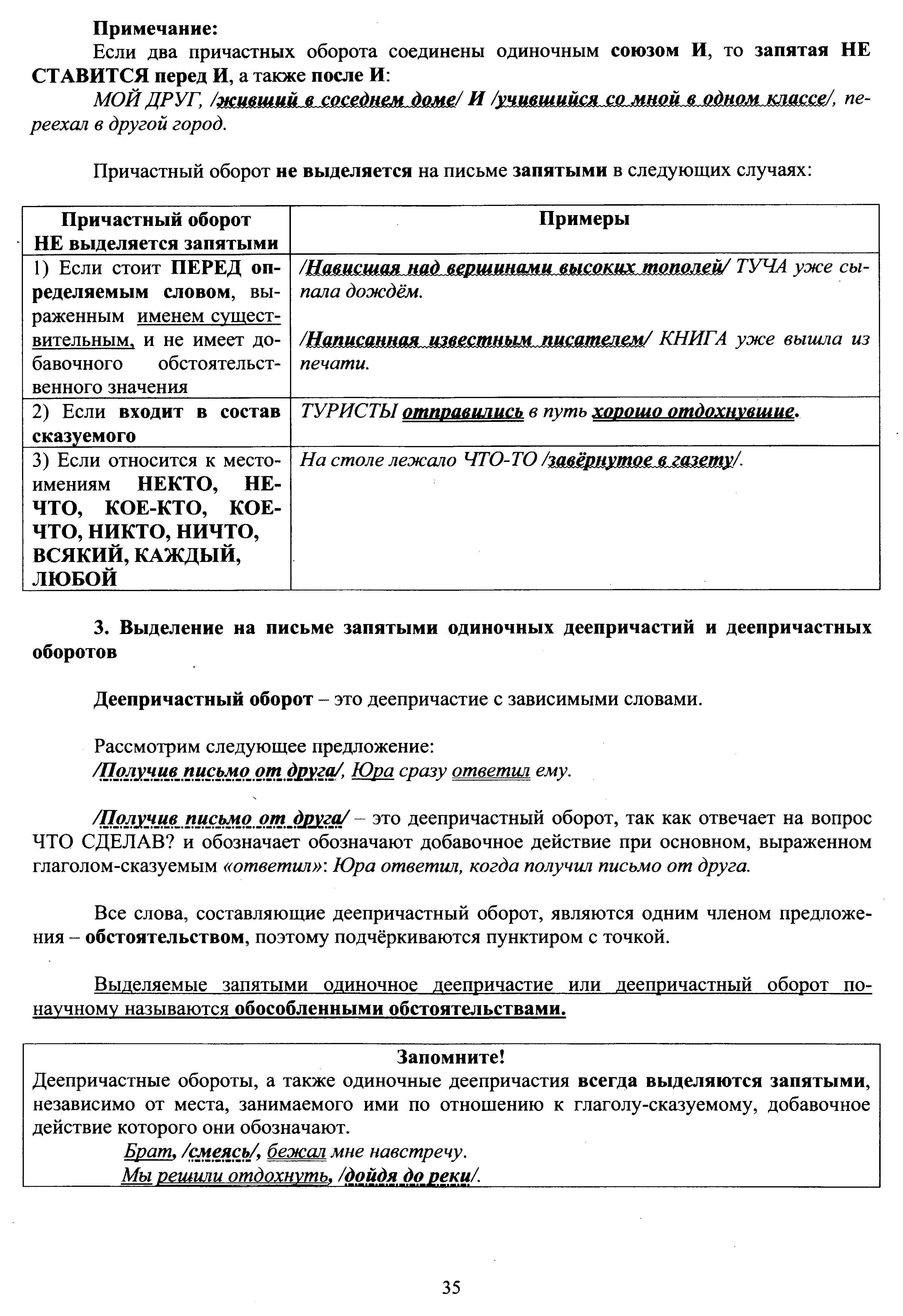 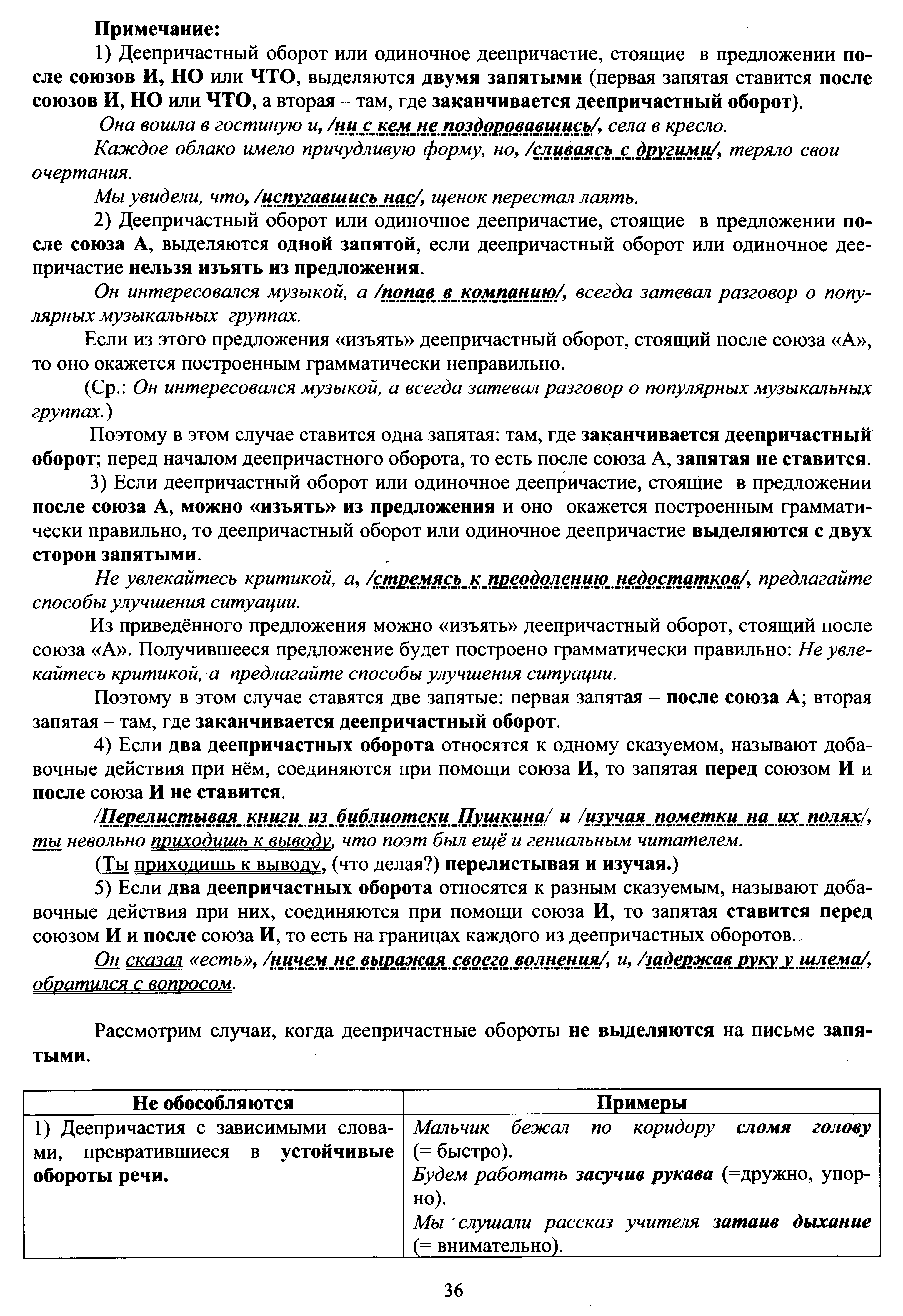 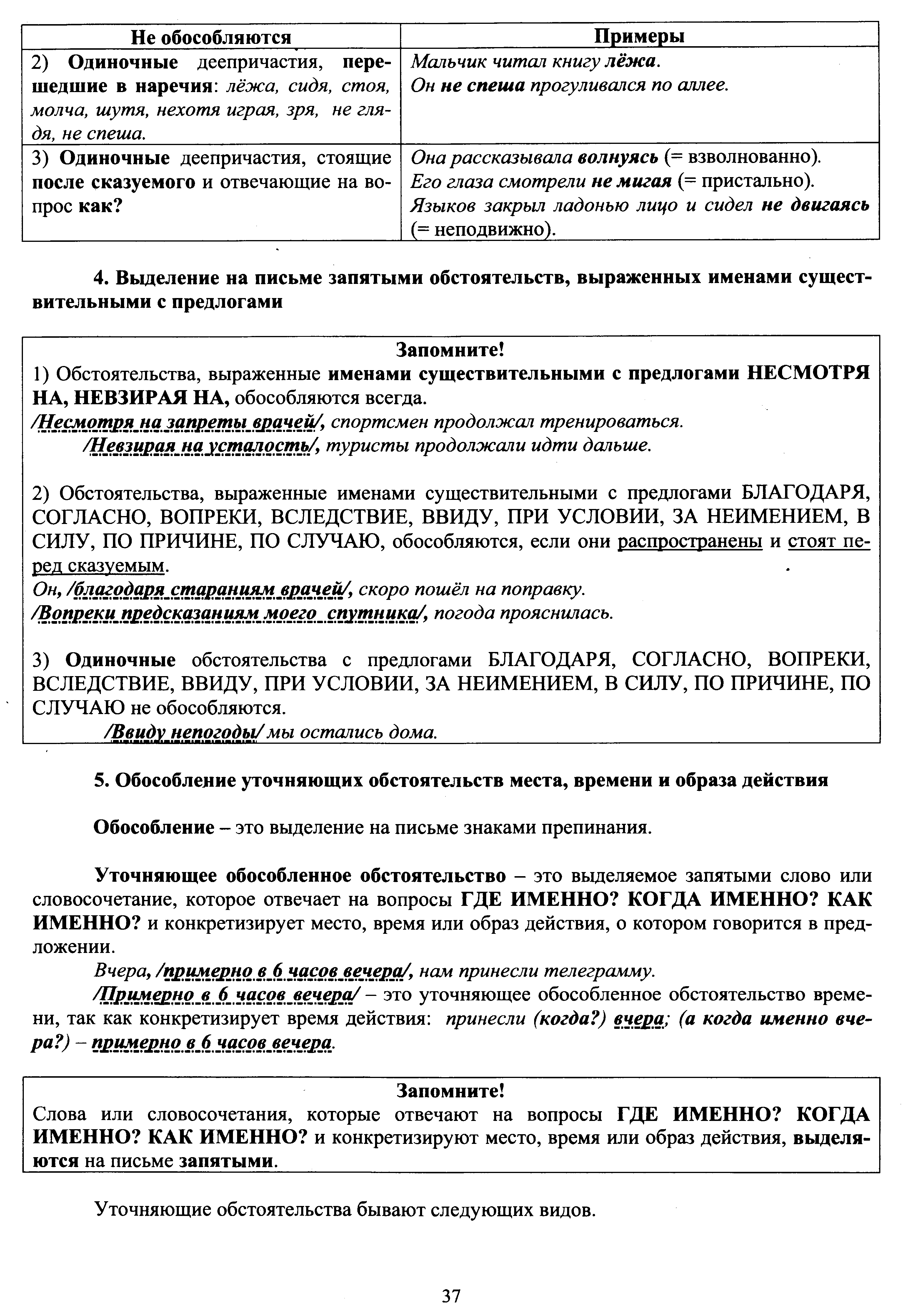 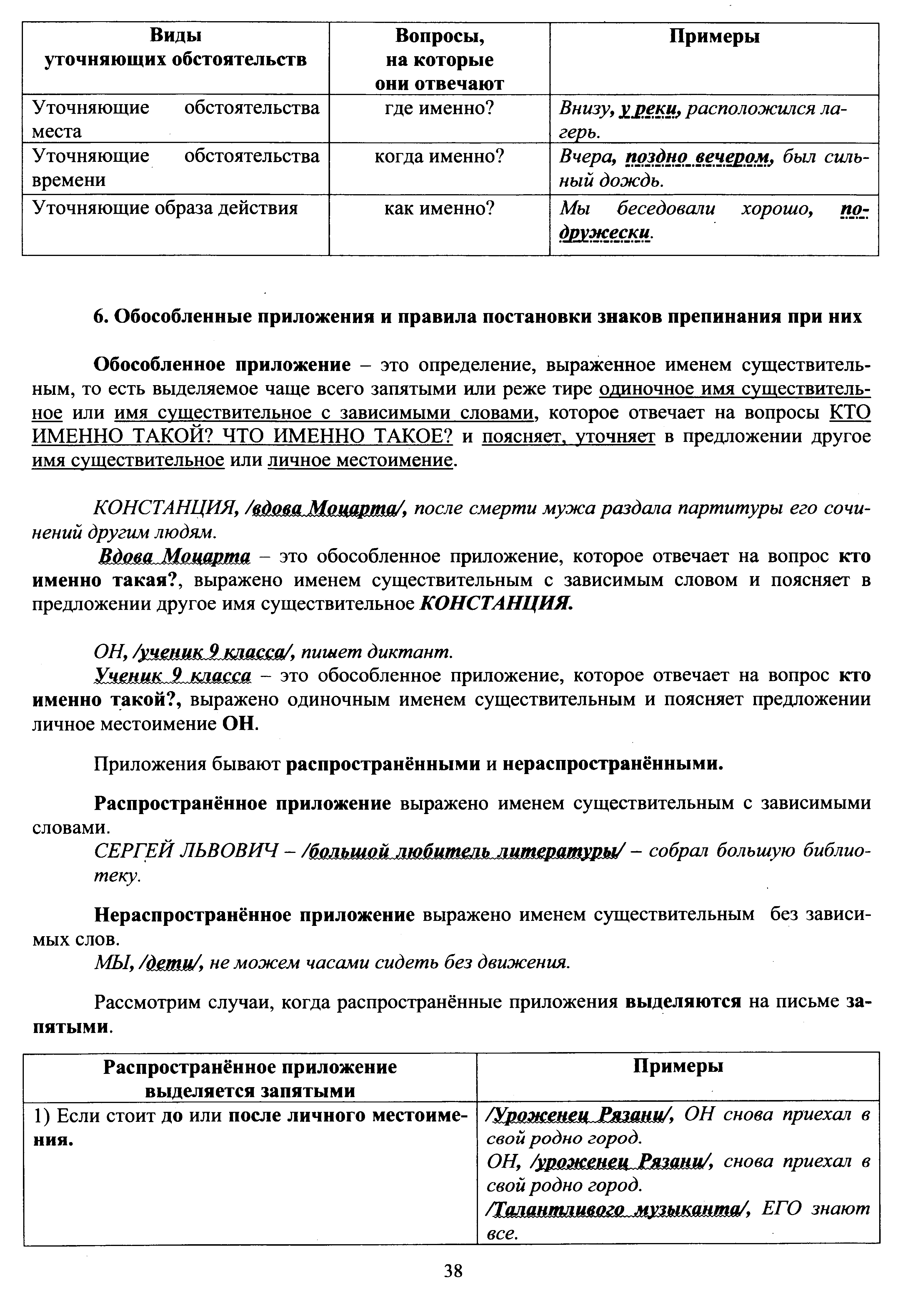 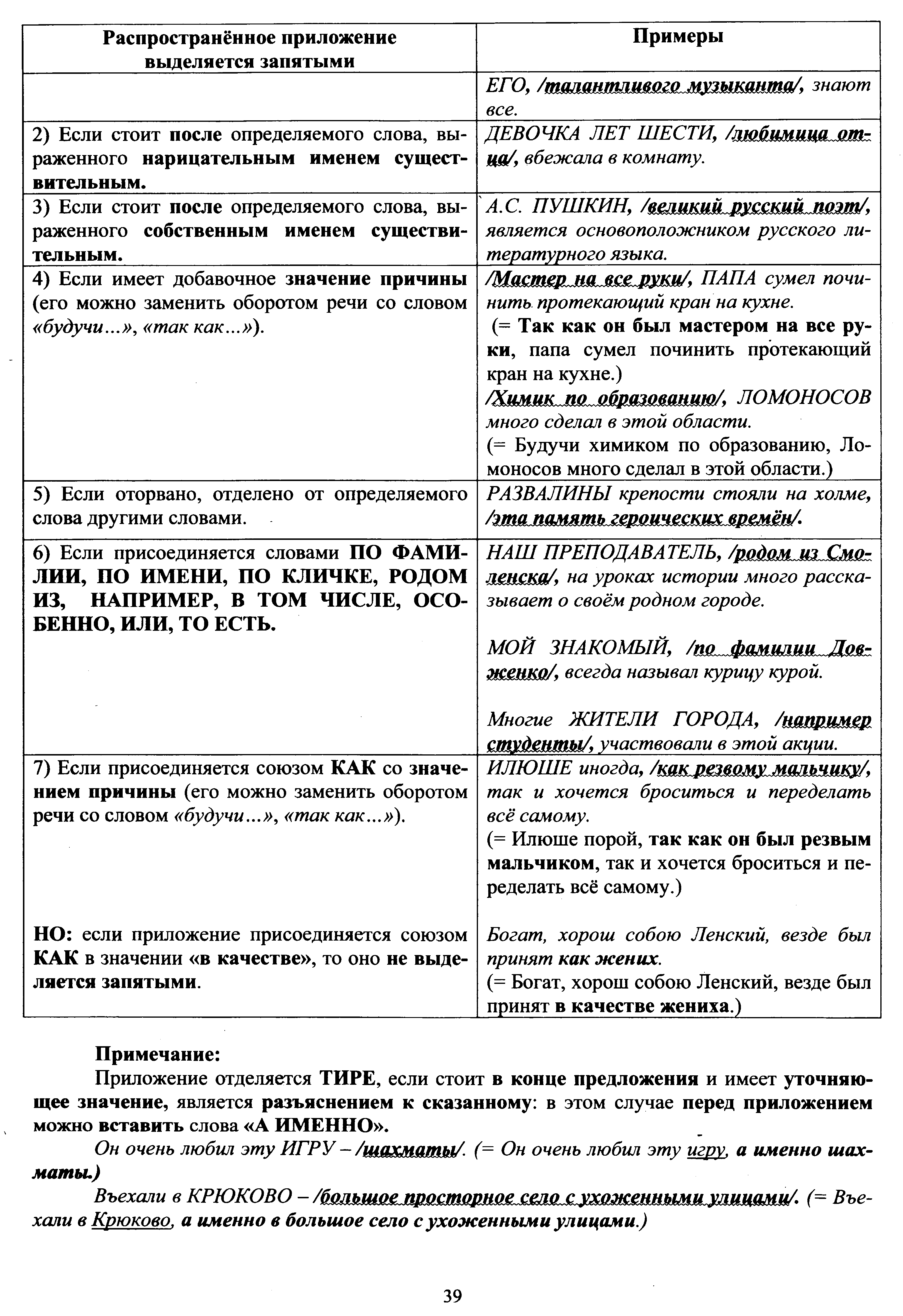 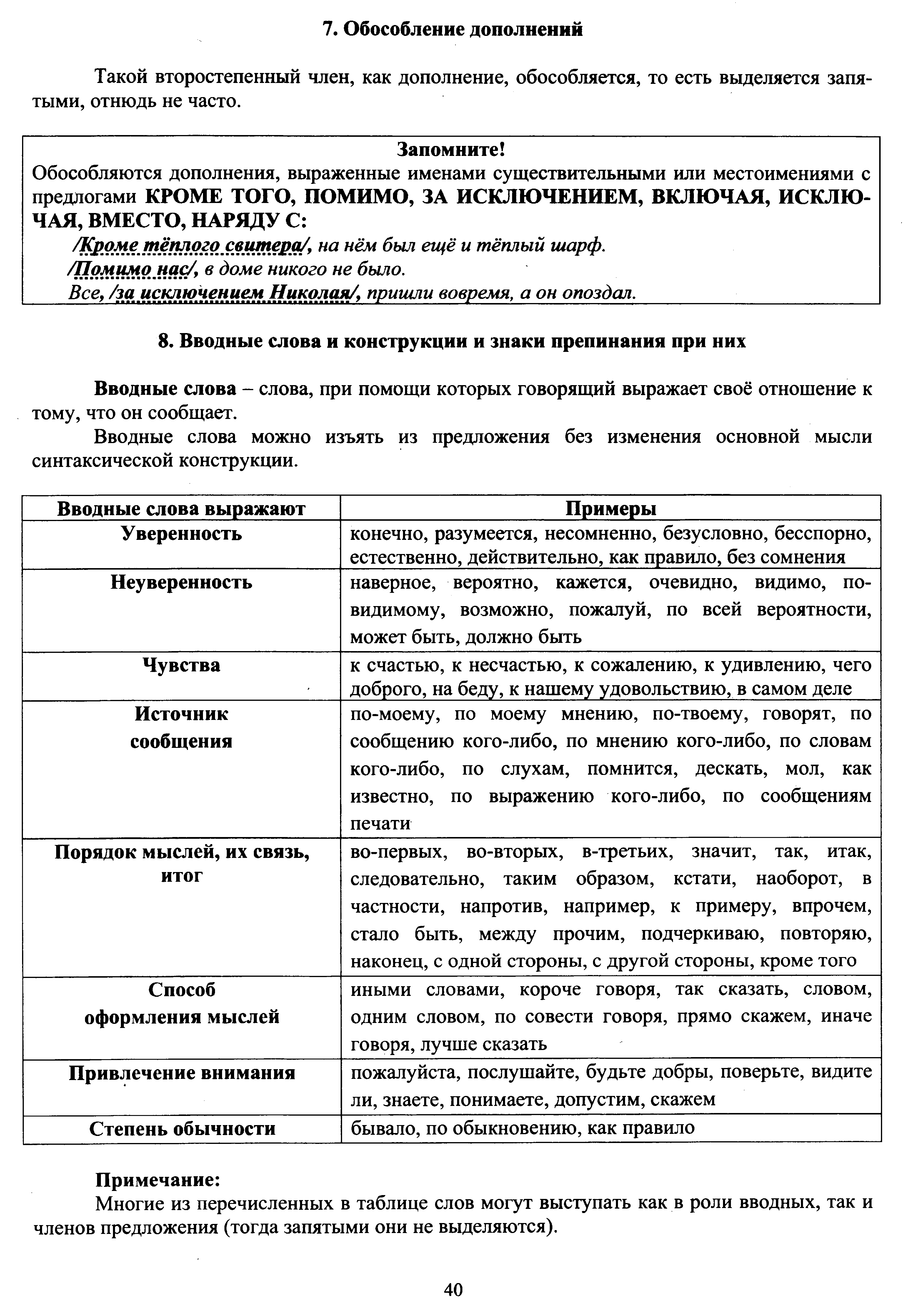 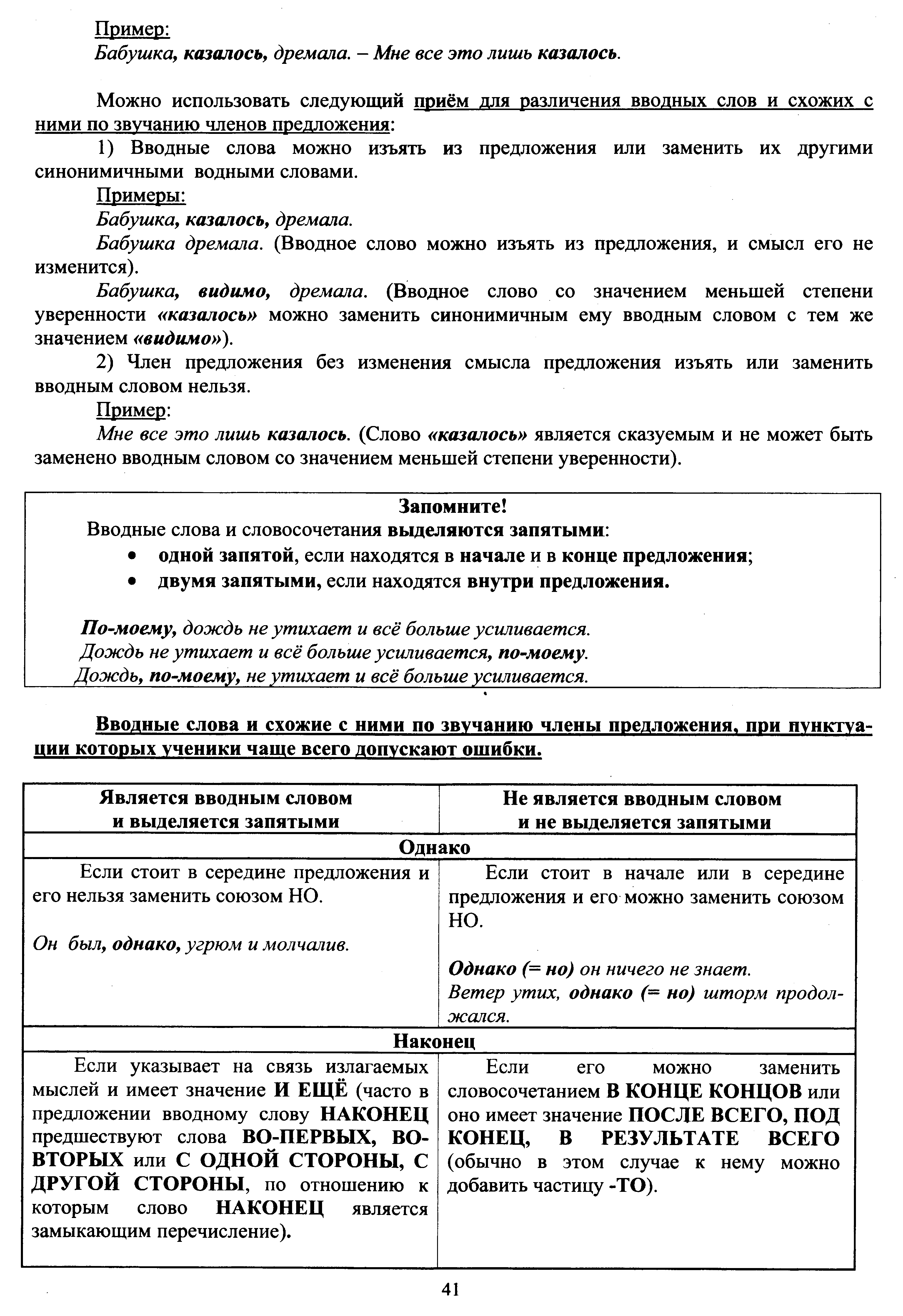 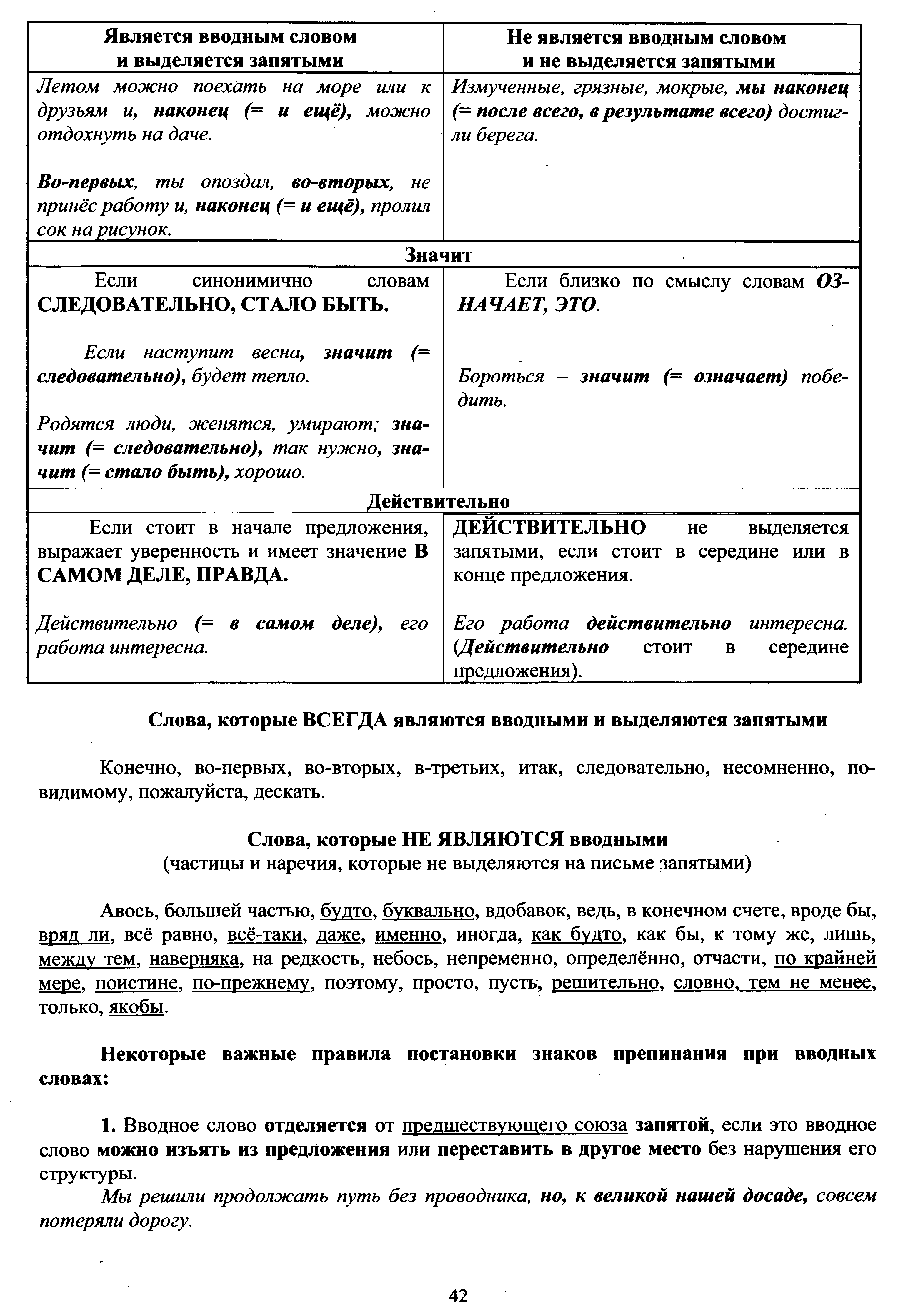 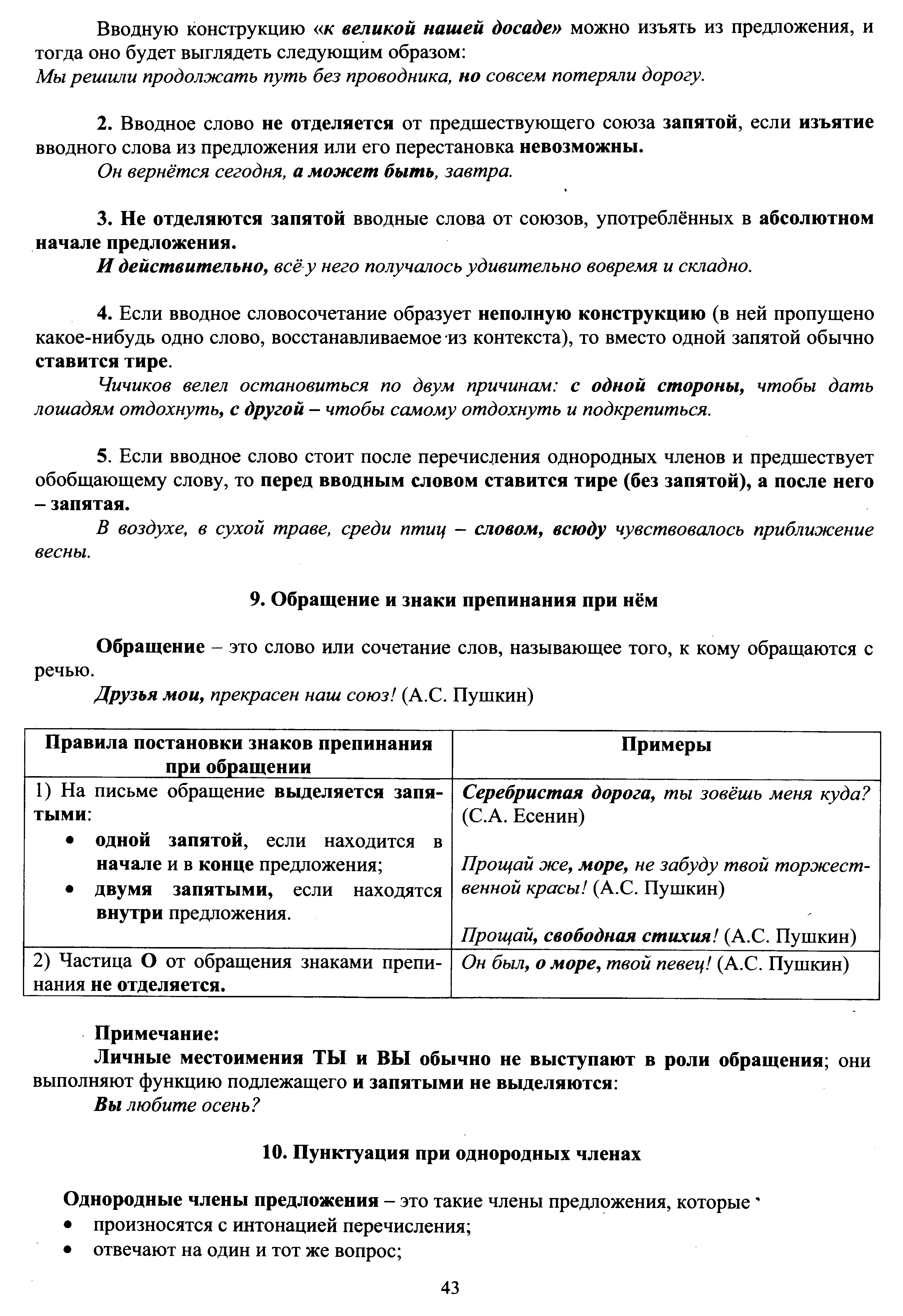 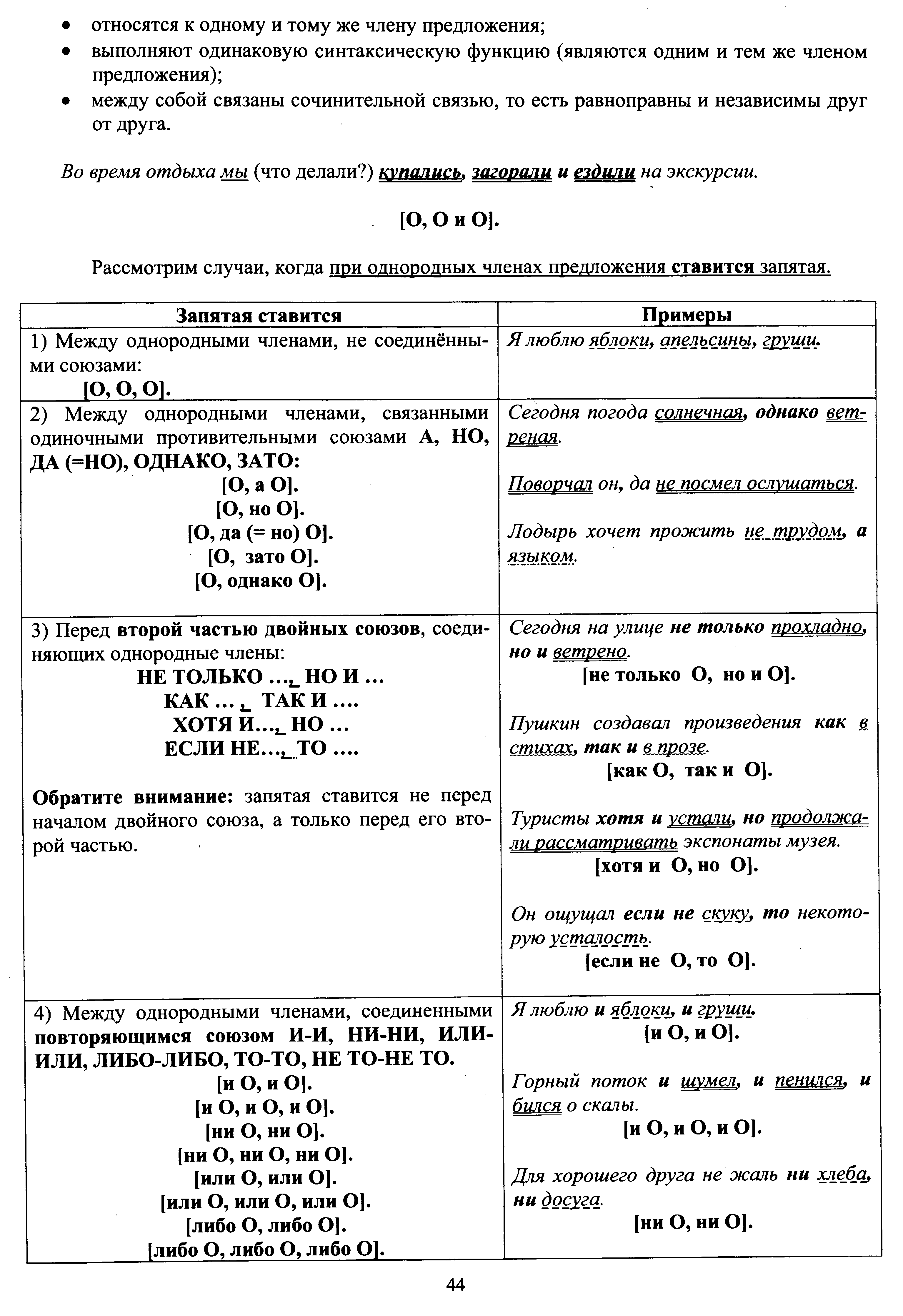 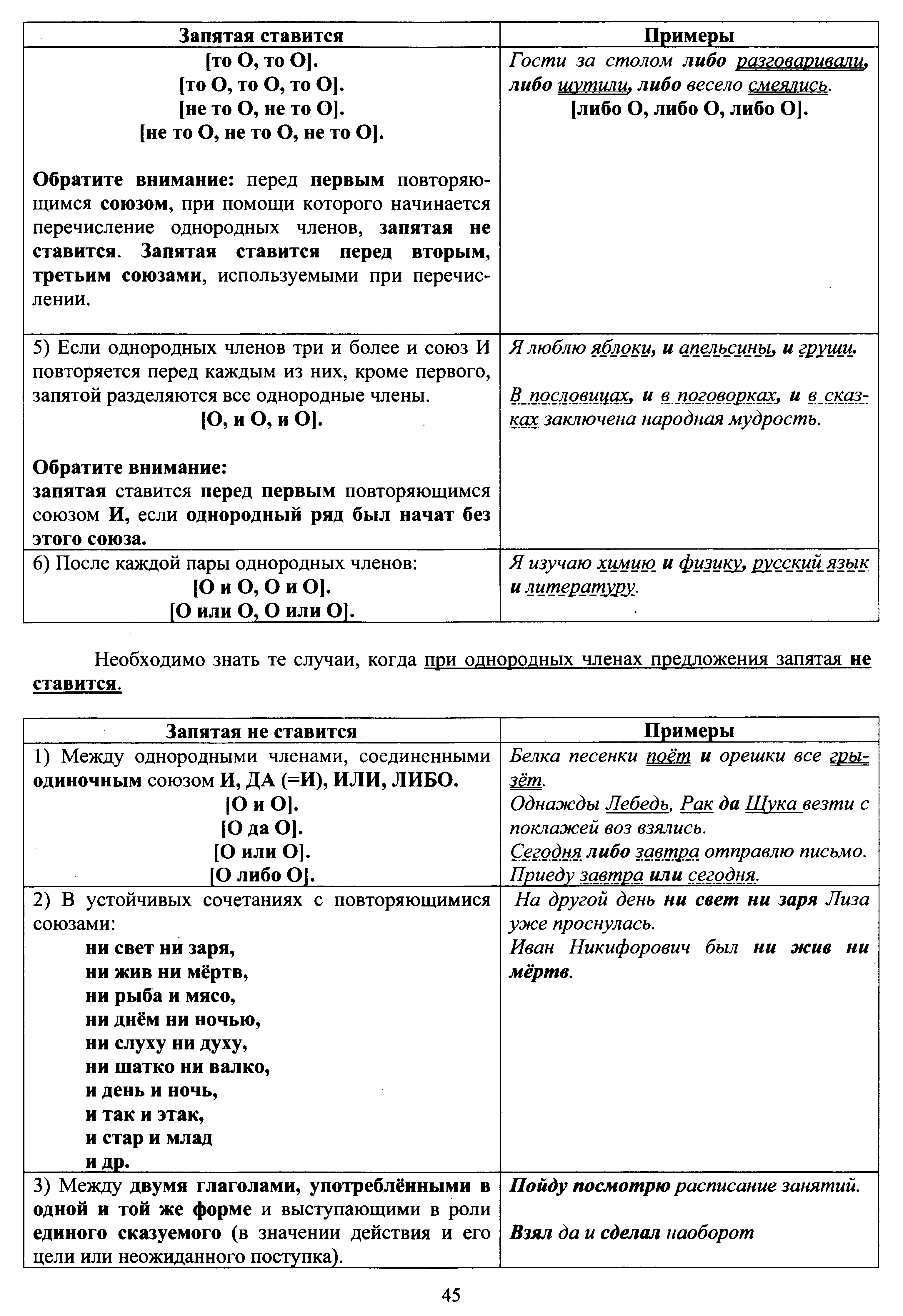 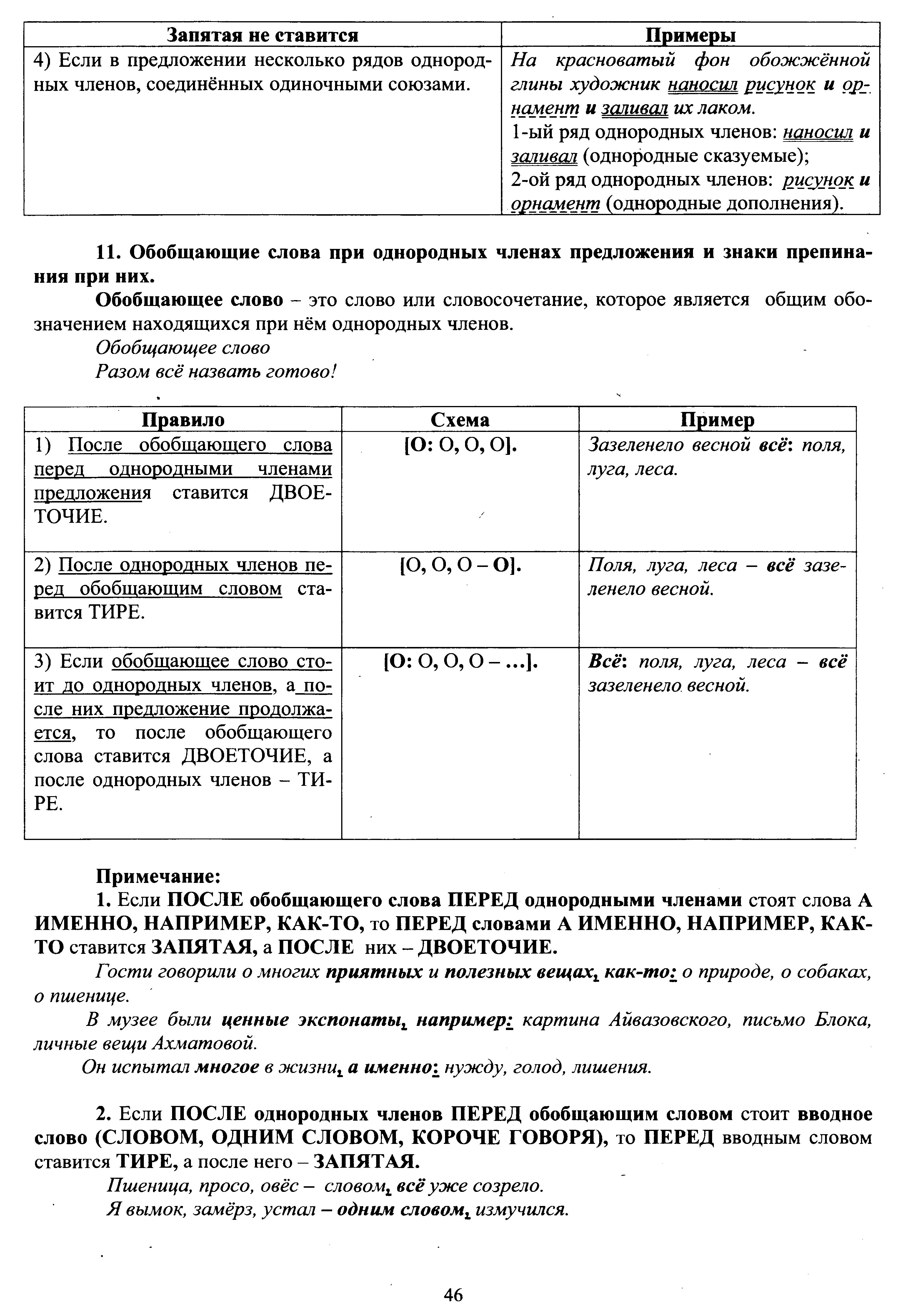 Смотреть 2 часть